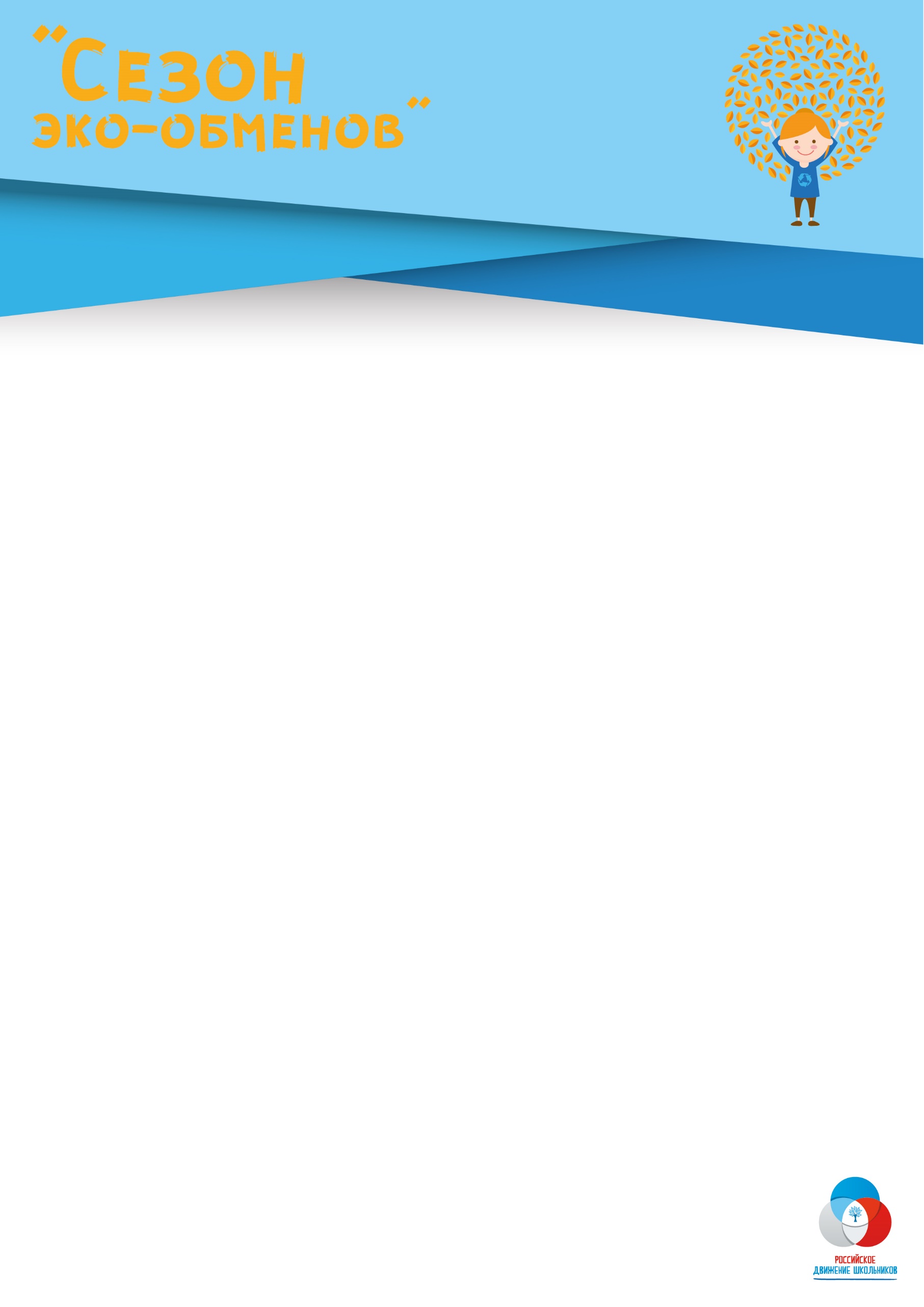 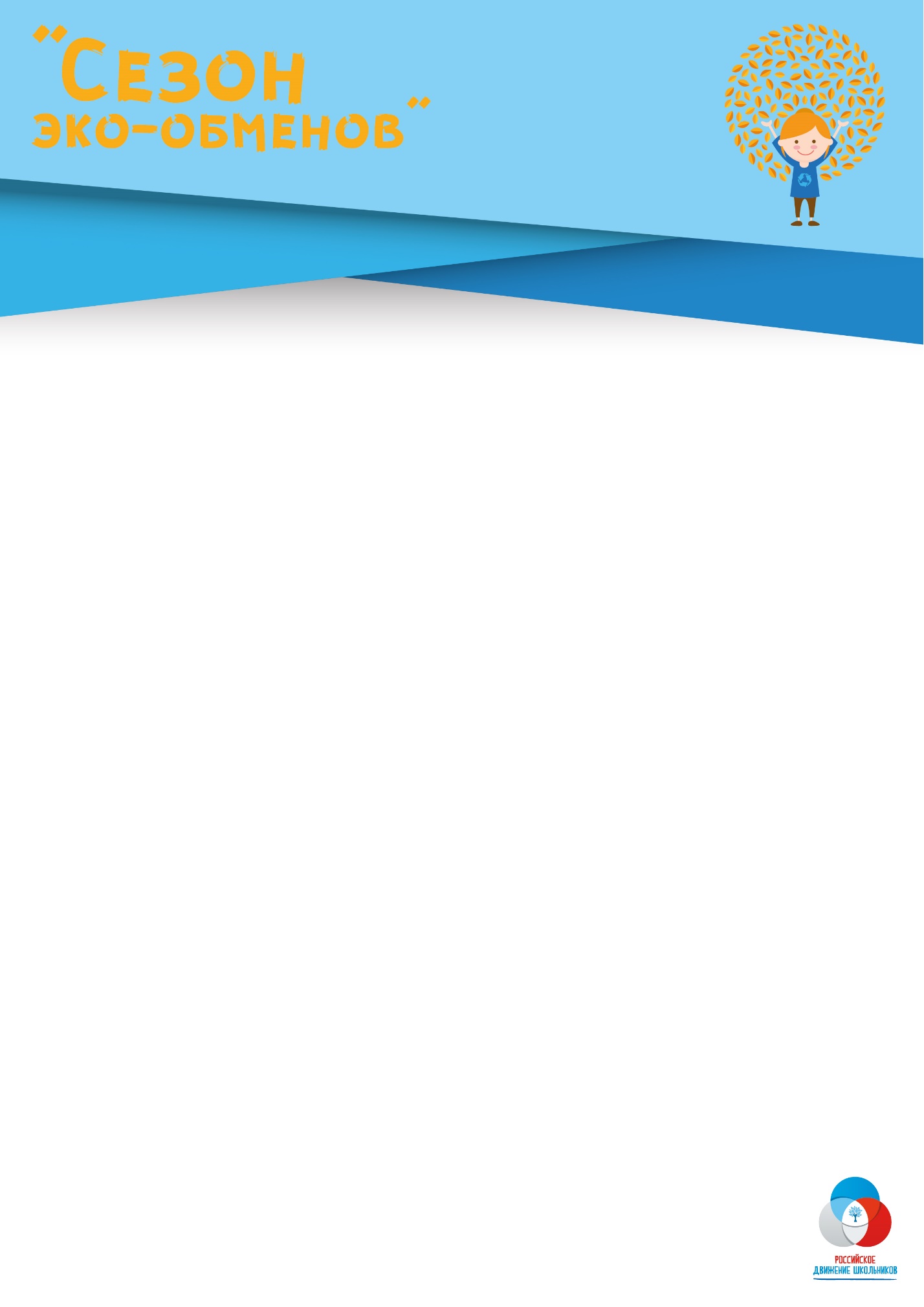 ПАКЕТ ЗАДАНИЙ № 1  «СЕЗОН ЭКО-ОБМЕНОВ»(требуется заполнить таблицу и направить  документ на электронную почту конкурса: eco-otryad@rdcentr.ru с указанием в теме письма: регион_номер задания_название отряда_школа.  (Например, Новосибирская область_задание1_Отряд «Пчeлки»_СОШ№10).Конкурсный материал (выполненное задание)  требуется направить в течение 35 дней со дня размещения пакета задания в группе «Юные экологи РДШ» на электронную почту конкурса: 
eco-otryad@rdcentr.ru с указанием в теме письма: регион_номер задания_название отряда_школа.   (Например, Новосибирская область_задание1_Отряд «Пчeлки»_СОШ№10).Важно! Выполненный пакет заданий не будет принят к рассмотрению Экспертным советом Конкурса в случае отсутствия на конкурсной почте ЗАЯВКИ на участие в Конкурсе (Положение о Конкурсе размещено на сайте рдш. рф, а также в группе «Юные экологи РДШ»).ТАБЛИЦАТАБЛИЦАТАБЛИЦАРегион/Название эко-отряда/Наименование образовательной организацииРегион/Название эко-отряда/Наименование образовательной организацииРегион/Название эко-отряда/Наименование образовательной организацииКАЖДОМУ участнику эко-отряда, зарегистрированному в социальной сети «Вк», необходимо вступить в группу  «Юные экологи РДШ» (https://vk.com/skm_eco)КАЖДОМУ участнику эко-отряда, зарегистрированному в социальной сети «Вк», необходимо вступить в группу  «Юные экологи РДШ» (https://vk.com/skm_eco)КАЖДОМУ участнику эко-отряда, зарегистрированному в социальной сети «Вк», необходимо вступить в группу  «Юные экологи РДШ» (https://vk.com/skm_eco)№Мероприятия, которые необходимо провестиФорма отчётности1.«Сезон эко-обменов» Эко-отряду предлагается подобрать школу(ы), расположенную недалеко от своей, в которой   имеются предпосылки к созданию эко-отряда, посетить её, провести презентацию своей деятельности и пригласить 
к участию во Всероссийском конкурсе «На старт, Эко-отряд».  Информацию о проведенной встрече(ах) требуется разместить на интернет ресурсах,  указав при публикации новости  хештеге: #НазваниеРегиона,  #ПриродаОднаНаВека, «СезонЭкоОбменов»Описание хода встречи (в свободной форме)(также требуется указать ссылку на публикацию записи  в социальных сетях с информацией о проведенной встрече).  2.«Экологические проблемы моей территории» и предполагаемая тема будущего  экологического проекта Конкурса. Участникам эко-отряда предлагается перечислить экологические проблемы, имеющиеся на территории, где они проживают, после чего выбрать из их числа ОДНУ проблему и указать предполагаемую тему экологического проекта эко-отряда.(Примечание: Выбранная отрядом экологическая проблема должна лечь в основу экологического проекта (основного задания Конкурса), которое отрядам требуется выполнить на 1 этапе Конкурса (подробная информация о выполнении основного задания изложена в положении о Конкурсе). 1)Привести  описание выявленных экологических проблем. 2)Указать предполагаемую тему будущего экологического проекта эко-отряда.3.«Один в поле не воин» или «Место нетворкинга* в стратегии развития моего эко-отряда».В данной графе требуется перечислить названия партнёрских организаций (лица), с кем уже осуществлялось взаимодействие на момент старта Конкурса, и с кем удалось установить контакт в процессе выполнения первого пакета заданий Конкурса.(Примечание: Не забудьте проанализировать организации в регионе, специализирующиеся на сборе/утилизации/переработке отходов, установите контакт с ними и включите в базу партнёров эко-отряда. *Нетворкинг – это формирование сети  контактов и полезных знакомств, которые в дальнейшем могут помочь в быстром и эффективном решении различных вопросовПример оформления:1. Петров А.С.- глава местной администрации города2. Богославская А.А., Жук Т.С., специалисты отдела методического обеспечения регионального ресурсного учреждения дополнительного образования естественно-научной направленности;3. Медведева Т.Л. – специалист отдела экологического просвещения Национального парка «Зелёные Долины»;4. Рябова Ю.И. – преподаватель географии ГБОУ №35 с углубленным изучением математики5.Смирова О.В. – мама участника экологического отряда «Добрые пчелы» 6. Романов Д.Л. – дедушка участницы экологического отряда «Добрые пчелы» Смирновой А.А.3.1Перечень направлений, по которым партнерские организации или лица (для каждого – заполняется отдельно) готовы оказывать помощь в решении экологической проблемы, определённой эко-отрядом. Пример оформления: Глава местной администрации Петров А.С.  готов оказывать административную поддержку. На «Празднике поселка» планируется проведение акции в поддержку проекта. Из поселкового бюджета запланировано выделение 10 тыс. руб. 
на закупку исследовательских материалов. Местная администрация выделяет автомобиль для перемещения к местам забора проб.Эколого-биологический центр в лице его сотрудников Богославской А.А и Жук Т.С. готовы оказать нашему отряду методическую поддержку, выступить площадкой для проведения исследовательских работ, результаты которых лягут в основу нашего будущего экологического проекта.Специалист отдела экологического просвещения Национального парка Медведева Т.Л. готовы организовать встречу 
с нашим эко-отрядом на территории парка, познакомить с его историей, объектами животного и растительного мира; Генеральный директор ООО «Завод лакокрасочных материалов» планирует организовать и провести экскурсию на заводе для школьников, ознакомить с инженерной документацией, касающейся очистных сооружений завода, выделить средства 
на очистку дна рек, в местах купания.Институт изучения рыбного хозяйства г. Мурманска планирует помочь школьникам провести анализ проб воды из реки, организовать методическую поддержку, связанную с работами по биоиндикации реки.Смирова О.В. и Романов Д.Л. помогают в организации исследовательской работы 
и в оформлении презентации.3.2. Перечень отчетных материалов (по итогам выполнения заданий, изложенных в п.3 и п.3.1)Пример оформления:1. Статья про встречу с Сидоровым Н.Р. в местном сетевом издании «Железногорская правда» (ссылка на новость в соц. сетях). 2. Письмо в поддержку проекта от Института изучения рыбного хозяйства г. Мурманска (ссылка на размещенную новость о подписании письма – соглашения о сотрудничестве в соц. сетях).  4.Мечта эко-отрядаТребуется развернуто и интересно описать мечту, которую эко-отряд хотел бы воплотить в жизнь в ближайшие полгода. Информацию требуется разместить в социальных сетях 
(на официальной страничке школы/эко-отряда и др., указав хештеги: #НазваниеРегиона, #МечтаЭкоОтряда, «СезонЭкоОбменов», #ПриродаОднаНаВека) Указать ссылку на публикацию записи в социальных сетях (Важно! Формирование контента* новости для размещения в социальных сетях осуществляется участниками отряда) *Контент – содержание, наполнение5. Участие во Всероссийской акции РДШ «Сделано с заботой» в период с 6 по 11 ноября 2017 г. (положение об Акции будет размещено в группе «Юные экологи РДШ» до 2 ноября 2017 года.  Ссылка на новость в социальных сетях, подтверждающая участие эко-отряда в Акции. (Важно! Содержательное наполнение  новости и её размещение в социальных сетях осуществляется участниками отряда самостоятельно либо куратором отряда (в случае, если возраст участников отряда не позволяет им  осуществить это самостоятельно) 